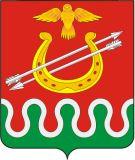 Администрация Боготольского районаКрасноярского краяПОСТАНОВЛЕНИЕг. Боготол«24» мая 2018 года									№ 186-пОб организации и проведении учебных сборов с юношами, учащимися 10 классов муниципальных общеобразовательных учреждений Боготольского района в 2018 годуВо исполнение  требований Федерального закона «О воинской обязанности и военной службе» от 28.03.1998 № 53-ФЗ, постановления Правительства Российской Федерации от 31.12.1999 № 1441 «Об утверждении Положения о подготовке граждан Российской Федерации к военной службе», приказа Министра обороны Российской Федерации и Министерства образования и науки Российской Федерации от 24.02.2010 № 96/134 «Об утверждении Инструкции об организации обучения граждан Российской Федерации начальным знаниям в области обороны и их подготовки по основам военной службы в образовательных учреждениях среднего (полного) общего образования, образовательных учреждениях начального профессионального и среднего профессионального образования и учебных пунктах», распоряжения Губернатора Красноярского края от 04.12.2017 №731-рг «Об организации учебных сборов в 2018 году», приказа КВ ЦВО от 23.04.2018 № 236 «О закреплении соединений и воинских частей для организации военно-шефской работы по подготовке граждан РФ к военной службе»,ПОСТАНОВЛЯЮ:1. Провести в период с 04 июня по 08 июня 2018 года учебные сборы с юношами, учащимися 10 классов муниципальных общеобразовательных учреждений Боготольского района на базе МБОУ Боготольская СОШ с выездом на учебные стрельбы в в/ч 97646 г. Ачинска.2. Организовать одновременно с участием юношей в учебных сборах занятия продолжительностью 5 дней (35 учебных часов) по углубленному изучению основ медицинских знаний с гражданами женского пола, учащимися 10 классов муниципальных общеобразовательных учреждений Боготольского района.3. Возложить общее руководство проведением учебных сборов на главного специалиста Управления образования администрации Боготольского района Л.Н. Ускову.4. Управлению образования администрации Боготольского района:4.1. Издать необходимые распорядительные документы по подготовке и проведению сборов.4.2. В срок до 31.05.2018 провести инструктивные совещания с директорами муниципальных общеобразовательных учреждений по подготовке и проведению учебных сборов.4.3. Обеспечить прохождение учебных сборов и итоговой аттестации по основам воинской службы всеми юношами 10 классов общеобразовательных учреждений.5. Рекомендовать военному комиссариату г.Боготол, Боготольского и Тюхтетского районов (Н.В. Звягинцев) оказать консультативную помощь и поддержку проведения учебных сборов. 6. Финансовому управлению администрации Боготольского района (Н.Ф. Соловьева) произвести финансирование мероприятий по организации и проведению учебных сборов согласно сметы расходов на 2018 год.7. Контроль над исполнением настоящего постановления оставляю за собой.8. Настоящее постановление опубликовать в периодическом печатном издании «Официальный вестник Боготольского района» и разместить на официальном сайте Боготольского района в сети Интернет  www.bogotol-r.ru.9. Постановление вступает в силу со дня подписания.И.о. главы Боготольского района								Г.А. Недосекин